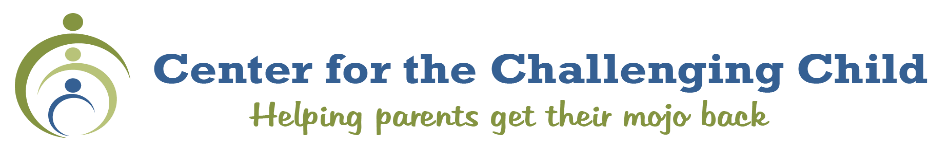 Join Parenting Coach Certification students for an Intensive Training that’s open to educators, social workers, clergy, parent coaches, medical professionals, and all who coach parents on behavior.Dates:  October 7, 8 and 11, 2022. Location: Zoom
For non-class members, the $399 fee includes 13.5 CEUs for the weekend learning hours.  
To register for intensive only, visit www.parentingmojo.com/become-parent-coachor email tina@parentingmojo.com.  All 8-month class members have been paid up with their class fee.  Schedule: 
Day I: October 7, 2022  9-12:30 p.m. Central Time9 a.m.		Introductions, welcome, orientation			Tina Feigal9:45 – 11	Grief, Loss and Trauma 				Anu Family Services SWorker11:00		15- min. Break11:15-12:15 	Self-care						Anu FS Social Worker12:15-12:30 	Wrap-up, Questions, Planning			Tina FeigalDay II: October 8, 2022   9-12:30 p.m. Central Time9:00		Welcome, De-brief, Questions			9:30		Coaching Session I with volunteer client		Tina Feigal10:30-10:45	Break 10:45-11 	De-Brief Session I11-12		Coaching Session II with another volunteer12-12:30	De-brief Coaching Session II				Tina FeigalDay III:  October 11, 2022  9-12:30 p.m. Central Time9:00-9:30	Welcome, De-brief, Questions			Tina Feigal  9:30-10:30	Coaching Session III with another volunteer10:30-10:45	Break10:45-11	De-brief Coaching Session III 11-12		Breakout groups/Role Plays/Scenarios		Tina Feigal12-12:30	Group Debriefing on Role Play Coaching			We’d love to have non-enrolled professionals join us!  
The fee is $399 if not already enrolled in the PCC class. Visa and Mastercard are accepted.Checks are payable to: 
Anu Family Services, Inc., 901 Fourth St., Suite 180 Hudson, WI 54016 or visit https://www.parentingmojo.com/make-a-payment